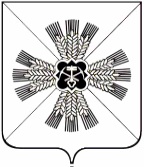 КЕМЕРОВСКАЯ ОБЛАСТЬ АДМИНИСТРАЦИЯ ПРОМЫШЛЕННОВСКОГО МУНИЦИПАЛЬНОГО РАЙОНАПОСТАНОВЛЕНИЕот «20» февраля 2018 г. № 230-Ппгт. ПромышленнаяО проведении публичных слушаний по проекту решения о предоставлении разрешения на условно разрешенный вид использования земельного участка           На основании Федерального закона от 06.10.2003 № 131-ФЗ «Об общих принципах организации местного самоуправления в Российской Федерации», статей 5.1, 39 Градостроительного кодекса Российской Федерации,                          Устава Промышленновского муниципального района, рассмотрев обращение Бобовой Н.В. от 14.02.2018:1. Провести публичные слушания по проекту решения                                         о предоставлении разрешения на условно разрешенный вид использования земельного участка в границах квартала с кадастровым номером 42:04:0211018, расположенном по адресу: Кемеровская область, Промышленновский район, с. Журавлево, ул. Центральная, д. 78 в, находящегося в соответствии с правилами землепользования и застройки Вагановского сельского поселения, утвержденными решением Совета народных депутатов Вагановского сельского поселения от 13.11.2012 № 69      (в ред. решений от 24.09.2013 № 103, от 30.11.2015 № 12, от 26.11.2016 № 42) в территориальной зоне для размещения производственно – коммунальных объектов V класса вредности, а также объектов для эксплуатации которых                   не предусматривается установление охранных и санитарных зон,                                с включением объектов инженерной и транспортной инфраструктур  (ПР 1)  (далее – публичные слушания), в целях дальнейшего использования                                      под хранение и переработку сельскохозяйственной продукции, 15.03.2018                            в 11-00 часов в здании администрации Вагановского сельского поселения, расположенном по адресу: с. Ваганово, ул. Центральная, д. 26.2. Организацию и проведение публичных слушаний возложить                         на комиссию по организации и проведению публичных слушаний                                         по проектам решений о предоставлении разрешения на условно разрешенный вид использования земельного участка или объекта капитального строительства, проектам решений о предоставлении разрешения                                на отклонение от предельных параметров разрешенного строительства, реконструкции объектов капитального строительства.3. Разместить настоящее постановление на официальном сайте администрации Промышленновского муниципального района                                      в сети Интернет, опубликовать в районной газете «Эхо».4. Контроль за исполнением настоящего постановления возложить                    на первого заместителя главы Промышленновского муниципального района В.Е. Сереброва.5.  Постановление вступает в силу со дня подписания.Исп. Ю.А. КрыловаТел. 74734ГлаваПромышленновского муниципального районаД.П. Ильин